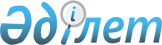 О внесении изменений и дополнений в приказ Министра здравоохранения и социального развития Республики Казахстан от 5 мая 2015 года № 319 "Об утверждении Правил назначения и выплаты государственных пособий семьям, имеющим детей"
					
			Утративший силу
			
			
		
					Приказ Министра труда и социальной защиты населения Республики Казахстан от 5 февраля 2021 года № 29. Зарегистрирован в Министерстве юстиции Республики Казахстан 9 февраля 2021 года № 22170. Утратил силу приказом Министра труда и социальной защиты населения Республики Казахстан от 24 мая 2023 года № 169.
      Сноска. Утратил силу приказом Министра труда и социальной защиты населения РК от 24.05.2023 № 169 (вводится в действие с 01.07.2023).
      В соответствии с подпунктом 1) статьи 3-1 Закона Республики Казахстан от 28 июня 2005 года "О государственных пособиях семьям, имеющим детей" ПРИКАЗЫВАЮ:
      1. Внести в приказ Министра здравоохранения и социального развития Республики Казахстан от 5 мая 2015 года № 319 "Об утверждении Правил назначения и выплаты государственных пособий семьям, имеющим детей" (зарегистрирован в Реестре государственной регистрации нормативных правовых актов под № 11507, опубликован 20 июля 2015 года в информационно-правовой системе нормативных правовых актов Республики Казахстан "Әділет") следующие изменения и дополнения:
      в Правилах назначения и выплаты государственных пособий семьям, имеющим детей, утвержденных указанным приказом:
      пункты 2 и 3 изложить в следующей редакции:
      "2. В настоящих Правилах используются следующие основные понятия:
      1) Государственная корпорация "Правительство для граждан" (далее – Государственная корпорация) – юридическое лицо, созданное по решению Правительства Республики Казахстан для оказания государственных услуг, услуг по выдаче технических условий на подключение к сетям субъектов естественных монополий и услуг субъектов квазигосударственного сектора в соответствии с законодательством Республики Казахстан, организации работы по приему заявлений на оказание государственных услуг, услуг по выдаче технических условий на подключение к сетям субъектов естественных монополий, услуг субъектов квазигосударственного сектора и выдаче их результатов услугополучателю по принципу "одного окна", а также обеспечения оказания государственных услуг в электронной форме, осуществляющее государственную регистрацию прав на недвижимое имущество по месту его нахождения;
      2) информационная система – организационно-упорядоченная совокупность информационно-коммуникационных технологий, обслуживающего персонала и технической документации, реализующих определенные технологические действия посредством информационного взаимодействия и предназначенных для решения конкретных функциональных задач;
      3) уполномоченный орган по назначению пособий (далее – уполномоченный орган по назначению пособия) – территориальные подразделения уполномоченного государственного органа;
      4) получатель – заявитель, которому назначено пособие на рождение, пособие по уходу и (или) пособие многодетной семье и (или) пособие воспитывающему ребенка-инвалида и (или) пособие по уходу за инвалидом первой группы с детства и (или) пособие многодетной матери; 
      5) уполномоченная организация по выдаче пособий – организации, имеющие лицензии уполномоченного органа по регулированию и надзору финансового рынка и финансовых организаций на соответствующие виды банковских операций, территориальные подразделения акционерного общества "Казпочта";
      6) многодетная семья – семья, имеющая в своем составе четырех и более совместно проживающих несовершеннолетних детей, в том числе детей, обучающихся по очной форме обучения в организациях среднего, технического и профессионального, послесреднего, высшего и (или) послевузовского образования, после достижения ими совершеннолетия до времени окончания организаций образования (но не более чем до достижения двадцатитрехлетнего возраста);
      7) отделения Государственной корпорации – городские, районные отделения Государственной корпорации;
      8) филиалы Государственной корпорации – областные, городов республиканского значения и столицы филиалы Государственной корпорации;
      9) стандарт государственной услуги – перечень основных требований к оказанию государственной услуги, включающий характеристики процесса, форму, содержание и результат оказания, а также иные сведения с учетом особенностей предоставления государственной услуги;
      10) государственная услуга – одна из форм реализации отдельных государственных функций, осуществляемых в индивидуальном порядке по обращению или без обращения заявителей и направленных на реализацию их прав, свобод и законных интересов, предоставление им соответствующих материальных или нематериальных благ;
      11) подразделение медико-социальной экспертизы (далее – подразделение МСЭ) – структурное подразделение уполномоченного государственного органа по назначению пособия, проводящее медико-социальную экспертизу;
      12) семья – круг лиц, связанных имущественными и личными неимущественными правами и обязанностями, вытекающими из брака (супружества), родства, свойства, усыновления (удочерения) или иной формы принятия детей на воспитание и призванными способствовать укреплению и развитию семейных отношений;
      13) заявитель – лицо, обращающееся за назначением пособий;
      14) проактивная услуга – государственная услуга, оказываемая в электронной форме, предоставляемая по инициативе субъекта оказания услуг, для оказания которой необходимо обязательное согласие субъекта получения услуги, предоставленное посредством абонентского устройства сотовой связи;
      15) уполномоченный государственный орган – центральный исполнительный орган, осуществляющий руководство, а также в пределах, предусмотренных законодательством Республики Казахстан, межотраслевую координацию в сфере социальной защиты населения;
      16) электронный документ – документ, в котором информация представлена в электронно-цифровой форме и удостоверена посредством электронной цифровой подписи;
      17) электронная заявка – сведения, необходимые для назначения пособия на рождение, пособия по уходу, пособия многодетной семье, пособия воспитывающему ребенка-инвалида, пособия по уходу за инвалидом первой группы с детства и пособия многодетной матери в форме электронного документа, удостоверенного электронной цифровой подписью Государственной корпорации;
      18) электронное заявление – заявление, в форме электронного документа, удостоверенного электронной цифровой подписью;
      19) электронная цифровая подпись (далее - ЭЦП) - набор электронных цифровых символов, созданный средствами электронной цифровой подписи и подтверждающий достоверность электронного документа, его принадлежность и неизменность содержания;
      20) электронный макет дела – электронный макет дела получателя пособия, формируемый Государственной корпорацией;
      21) веб-портал "электронного правительства" (далее – портал) – информационная система, представляющая собой единое окно доступа ко всей консолидированной правительственной информации, включая нормативную правовую базу, и к государственным услугам, услугам по выдаче технических условий на подключение к сетям субъектов естественных монополий и услугам субъектов квазигосударственного сектора, оказываемым в электронной форме.
      3. Пособие по уходу назначается со дня рождения по достижении ребенком возраста одного года, а в случаях усыновления (удочерения) ребенка (детей) и назначения опеки над ребенком, оставшимся без попечения родителей, в возрасте до одного года - со дня вступления в законную силу решения суда об усыновлении (удочерении) ребенка (детей) или со дня принятия решения об установлении опеки (попечительства).
      При назначении пособия по уходу в составе семьи учитываются рожденные живыми, усыновленные (удочеренные), а также взятые под опеку (попечительство) дети, сводные дети, если они не учтены в семье другого родителя.
      При этом в составе семьи не учитываются дети, в отношении которых родители лишены родительских прав или ограничены в родительских правах.
      В случае обращения за назначением пособия по уходу после смерти ребенка, не достигшего возраста одного года, пособие по уходу назначается по месяц смерти включительно.
      Пособие по уходу кандасам назначается со дня рождения ребенка, но не ранее даты установления статуса кандаса.";
      пункты 5, 6 и 7 изложить в следующей редакции:
      "5. Для назначения пособий на рождение и по уходу заявитель обращается в уполномоченный орган по назначению пособий через Государственную корпорацию или на портал с заявлением по форме согласно приложению 1 к настоящим Правилам с прилагаемыми документами, указанными в стандарте государственной услуги "Назначение пособий на рождение ребенка и по уходу за ребенком" в соответствии с приложением 1-1 к настоящим Правилам.
      Представление заявления для назначения пособий на рождение и по уходу не требуется при назначении пособия через проактивную услугу в соответствии с Законом Республики Казахстан "О государственных услугах".
      Сведения документа, удостоверяющего личность заявителя, свидетельства (свидетельства) о рождении ребенка (детей) или выписка из актовой записи о рождении, или справка о регистрации акта гражданского состояния, выданные органами записи актов гражданского состояния, свидетельства о заключении (расторжении) брака (супружества), документа, подтверждающего установление опеки (попечительства) над ребенком или сведения об усыновлении (удочерении) из актовой записи о рождении, сведения о регистрации по месту жительства, указанные в электронном заявлении заявителя получают из соответствующих государственных информационных систем через шлюз "электронного правительства" (далее – информационные системы) в соответствии с запросами в информационные системы государственных органов и (или) организаций согласно приложению 2 к настоящим Правилам.
      Для назначения пособий на рождение и по уходу представление свидетельства о рождении ребенка (детей) либо справки, содержащей сведения из записей актов гражданского состояния о рождении, свидетельства о заключении, расторжении брака (супружества), за исключением сведений о заключении брака (супружества), зарегистрированных за пределами Республики Казахстан, а также документа, подтверждающего установление опеки (попечительства) над ребенком или сведении об усыновлении (удочерении) из актовой записи о рождении, сведения о номере банковского счета не требуется при подтверждении информации, содержащейся в указанных документах, в соответствии с запросами в информационные системы государственных органов и (или) организации согласно приложению 2 к настоящим Правилам.
      Перечень основных требований к оказанию государственной услуги, включающий характеристики процесса, форму, содержание и результат оказания, а также иные сведения с учетом особенностей предоставления государственной услуги приведен в стандарте государственной услуги "Назначение пособий на рождение ребенка и по уходу за ребенком" согласно приложению 1-1 к настоящим Правилам.
      При регистрации рождения ребенка (детей) по выбору услугополучателя государственная услуга "Назначение пособий на рождение ребенка и по уходу за ребенком" оказывается по принципу "одного заявления".
      6. Пособие многодетной семье назначается со дня обращения в уполномоченный орган по назначению пособия через Государственную корпорацию за назначением пособия. Днем обращения считается день подачи заявления.
      Представление заявления для назначения пособие многодетной семье не требуется при назначении пособия через проактивную услугу в соответствии с Законом Республики Казахстан "О государственных услугах".
      При назначении пособия многодетной семье в составе семьи учитываются рожденные живыми, усыновленные (удочеренные), а также взятые под опеку (попечительство) дети, сводные дети, если они не учтены в семье другого родителя.
      При этом в составе семьи не учитываются дети, в отношении которых родители лишены родительских прав или ограничены в родительских правах.
      7. Для назначения пособия многодетной семье к заявлению по форме согласно приложению 3 к настоящим Правилам прилагаются документы, указанные в стандарте государственной услуги "Назначение пособия многодетной семье" согласно приложению 3-1 к настоящим Правилам.
      Сведения документа, удостоверяющего личность заявителя, свидетельства (свидетельства) о рождении ребенка (детей) или выписка из актовой записи о рождении, или справка о регистрации акта гражданского состояния, выданные органами записи актов гражданского состояния, свидетельства о заключении (расторжении) брака (супружества), документа, подтверждающего установление опеки (попечительства) над ребенком или сведения об усыновлении (удочерении) из актовой записи о рождении, сведения о регистрации по месту жительства, сведения о номере банковского счета, указанных в электронном заявлении заявителя получает из соответствующих государственных информационных в соответствии с запросами в информационные системы государственных органов и (или) организаций согласно приложению 2 к настоящим Правилам.
      Для назначения пособий многодетной семье, представление свидетельства о рождении ребенка (детей), свидетельства о заключении, расторжении брака (супружества), за исключением сведений о заключении брака (супружества), зарегистрированных за пределами Республики Казахстан, документа, подтверждающего установление опеки (попечительства) над ребенком или сведения об усыновлении (удочерении) из актовой записи о рождении, а также сведения об учебе на очном отделении учебного заведения, сведения о номере банковского счета не требуется при подтверждении информации, содержащейся в указанных документах, в соответствии с запросами в информационные системы государственных органов и (или) организации согласно приложению 2 к настоящим Правилам.
      Перечень основных требований к оказанию государственной услуги, включающий характеристики процесса, форму, содержание и результат оказания, а также иные сведения с учетом особенностей предоставления государственной услуги приведен в стандарте государственной услуги "Назначение пособия многодетной семье" согласно приложению 3-1 к настоящим Правилам.";
      пункт 11 изложить в следующей редакции:
      "11. При первичном установлении инвалидности ребенку, заявитель обращается за назначением пособия воспитывающему ребенка-инвалида в подразделение МСЭ по месту жительства с заявлением по форме согласно приложению 3 к Правилам предоставления государственной базовой пенсионной выплаты за счет бюджетных средств, а также назначения и осуществления пенсионных выплат, государственных социальных пособий по инвалидности, по случаю потери кормильца и по возрасту, государственных специальных пособий из уполномоченной организации, утвержденным приказом Министра здравоохранения и социального развития Республики Казахстан от 14 апреля 2015 года № 223 (зарегистрированный в Реестре государственной регистрации нормативных правовых актов за № 11110) (далее – Приказ № 223).
      При установлении инвалидности ребенку (детям) по выбору услугополучателя государственная услуга "Назначение пособия матери или отцу, усыновителю (удочерителю), опекуну (попечителю), воспитывающему ребенка-инвалида" оказывается по принципу "одного заявления".";
      пункт 18 изложить в следующей редакции:
      "18. Пособие многодетной матери назначается со дня обращения за назначением пособия. Днем обращения считается день подачи заявления.
      Представление заявления для назначения пособие многодетной матери не требуется при назначении пособия через проактивную услугу в соответствии с Законом Республики Казахстан "О государственных услугах".";
      дополнить параграфом 7 следующего содержания:
      "Параграф 7. Порядок оказания через проактивную услугу по назначению пособий
      35-1. При возникновении права на назначение пособий, по основаниям, предусмотренным Законом, инициируется посредством автоматизированной информационной системы Е-макет при регистрации телефонного номера абонентского устройства сотовой связи услугополучателя на веб-портале "электронного правительства" сообщение о возможности назначения пособий и выборе языка.
      35-2. После получения согласия услугополучателя на оказание проактивной услуги, а также сведений, предусмотренных приложениями 1-1, 3-1, 7-1 к настоящим Правилам, услугополучателю посредством абонентского устройства сотовой связи направляется уведомление о подтверждении или предоставлении номера банковского счета.
      Днем обращения за назначением пособий через проактивную услугу считается день получения согласия на назначение пособия.
      35-3. При назначении пособий через проактивную услугу запрос в ИС государственных органов и (или) организаций для получения необходимых сведений, предусмотренных приложениями 1-1, 3-1, 7-1 к настоящим Правилам, осуществляется посредством автоматизированной информационной системы Е-макет.
      35-4. Отделение Государственной корпорации регистрирует электронную заявку, состоящую из электронных сведений, формирует ЭМД, с электронным проектом решения и удостоверяет его ЭЦП.
      Действия работников филиала Государственной корпорации и уполномоченного органа по назначению пособия предусмотрены пунктами 20 - 35 настоящих Правил.
      35-5. В случае отсутствия или некорректности сведений в ЭМД, необходимых для принятия решения о назначении, уполномоченный орган по назначению пособия выносит решение об отказе в назначении пособий.
      35-6. Отделение Государственной корпорации информирует заявителя о принятом решении о назначении или отказе в назначении пособия посредством sms-оповещения на мобильный телефон услугополучателя.
      Sms-оповещения о назначении или об отказе в назначении пособия регистрируется в журнале sms-оповещений по форме согласно приложению 23 к настоящим Правилам.
      На портале информация о назначении пособия направляется в "личный кабинет" заявителя в форме электронного документа, удостоверенного ЭЦП уполномоченного лица.";
      пункт 41 изложить в следующей редакции:
      "41. Отделение Государственной корпорации приостанавливает выплату соответствующих пособий с первого числа месяца, следующего за месяцем поступления сведений от заявителя и (или) из информационных систем на основании решения о приостановлении выплаты уполномоченного органа по назначению пособия по форме согласно приложению 27 к настоящим Правилам:
      1) об отсутствии расходных операций три и более месяцев по банковскому счету получателя, представляемых уполномоченной организацией по выдаче пособий;
      2) о выявлении из числа получателей факта без вести пропавших лиц, находящихся в розыске, в том числе из информационных систем;
      3) о выявлении факта выезда получателей пособий и иждивенца(ев) на постоянное местожительства за пределы Республики Казахстан, в том числе из информационных систем;
      4) об истечении срока действия документа, удостоверяющего личность иностранца или лица без гражданства, кандаса, в том числе из информационных систем;
      5) об отбывании получателем пособия или инвалида первой группы с детства уголовного наказания, назначенного судом в виде лишения свободы;
      6) о проживании ребенка-инвалида (детей-инвалидов), инвалида первой группы с детства в государственных медико-социальных учреждениях (организациях), за исключением лиц, которым специальные социальные услуги предоставляются на платной основе, в том числе из информационных систем;
      7) о лишении государственной награды Республики Казахстан в соответствии со статьей 40 Закона Республики Казахстан от 12 декабря 1995 года "О государственных наградах Республики Казахстан";
      8) о выявлении факта смерти получателей пособий и иждивенца(ев), в том числе из информационных систем;
      9) о выявлении факта утраты или выхода из гражданства Республики Казахстан до получения вида на жительство иностранца, в том числе из информационных систем;
      10) об отсутствии факта очного обучения в учебном заведении на соответствующем курсе.";
      пункт 43 изложить в следующей редакции:
      "43. Электронный макет дела получателя пособия, выехавшего в другие регионы Республики Казахстан, направляется по электронному запросу других отделений Государственной корпорации по форме, согласно приложению 29 к настоящим Правилам.
      Отделение Государственной корпорации по прежнему месту жительства получателя в течение двух рабочих дней со дня поступления запроса формирует электронную справку-аттестат, удостоверенную ЭЦП отделения Государственной корпорации по форме согласно приложению 34 к Приказу № 223, и направляет в отделение Государственной корпорации по новому месту жительства получателя.";
      приложение 1-1 изложить в новой редакции согласно приложению 1 к настоящему приказу;
      дополнить приложением 3-1 согласно приложению 2 к настоящему приказу;
      приложения 5-1, 6-1, 7-1 изложить в новой редакции согласно приложениям 3, 4, 5 к настоящему приказу.
      2. Департаменту развития политики социальной помощи Министерства труда и социальной защиты населения Республики Казахстан в установленном законодательством порядке обеспечить:
      1) государственную регистрацию настоящего приказа в Министерстве юстиции Республики Казахстан;
      2) размещение настоящего приказа на интернет-ресурсе Министерства труда и социальной защиты населения Республики Казахстан после его официального опубликования;
      3) в течение десяти рабочих дней после государственной регистрации настоящего приказа представление в Департамент юридической службы Министерства труда и социальной защиты населения Республики Казахстан сведений об исполнении мероприятий, предусмотренных подпунктами 1) и 2) настоящего пункта.
      3. Контроль за исполнением настоящего приказа возложить на вице-министра труда и социальной защиты населения Республики Казахстан Оспанова Е.Д.
      4. Настоящий приказ вводится в действие по истечении десяти календарных дней после дня его первого официального опубликования.
      СОГЛАСОВАНОМинистерство сельского хозяйстваРеспублики Казахстан
      СОГЛАСОВАНОМинистерство цифрового развития, инноваций и аэрокосмической промышленности Республики Казахстан Стандарт государственной услуги "Назначение пособий на рождение ребенка и по уходу за ребенком" Стандарт государственной услуги "Назначение пособия многодетной семье" Стандарт государственной услуги "Назначение пособия матери или отцу, усыновителю (удочерителю), опекуну (попечителю), воспитывающему ребенка-инвалида" Стандарт государственной услуги "Назначение пособия по уходу за инвалидом первой группы с детства" Стандарт государственной услуги "Назначение государственного пособия многодетным матерям, награжденным подвесками "Алтын алқа", "Күміс алқа" или получившим ранее звание "Мать-героиня", награжденным орденами "Материнская слава" I и II степени"
					© 2012. РГП на ПХВ «Институт законодательства и правовой информации Республики Казахстан» Министерства юстиции Республики Казахстан
				
      Министр труда и социальной защиты населения Республики Казахстан 

С. Шапкенов
Приложение 1 к приказу 
Министра труда и социальной
защиты населения
Республики Казахстан
от 5 февраля 2021 года № 29Приложение 1-1
к Правилам назначения и 
выплаты государственных 
пособий семьям, имеющим детей
1
Наименование услугодателя
Территориальные подразделения Комитета труда, социальной защиты и миграции Министерства труда и социальной защиты населения Республики Казахстан (далее – услугодатель).
2
Способы предоставления государственной услуги
1) некоммерческое акционерное общество "Государственная корпорация "Правительство для граждан" (далее – Государственная корпорация);
2) веб-портал "электронного правительства" www.egov.kz (далее – портал);
3) абонентское устройство сотовой связи.
3
Срок оказания государственной услуги
Срок оказания государственной услуги:
1) при обращении на портал, в Государственную корпорацию или через проактивную услугу – с момента регистрации пакета документов в Государственной корпорации – 7 (семь) рабочих дней. 
При обращении в Государственную корпорацию, день приема документов не входит в срок оказания государственной услуги, при этом результат оказания государственной услуги услугодателем предоставляется в Государственную корпорацию, не позднее, чем за сутки до истечения срока оказания государственной услуги.
Срок оказания государственной услуги продлевается в случаях необходимости дооформления материалов дела по мере необходимости для дополнения недостающего (их) документа (-ов) – на срок 30 (тридцать) календарных дней, при этом, если документы дооформлены, государственная услуга оказывается в течение 7 (семи) рабочих дней со дня предоставления дополнительного (-ых) документа (-ов) в Государственную корпорацию. 
Государственная корпорация уведомляет заявителя о необходимости представления дополнительных документов в течение 5 (пяти) рабочих дней;
2) максимально допустимое время ожидания для сдачи пакета документов в Государственную корпорацию – 15 минут;
3) максимально допустимое время обслуживания в Государственной корпорации – 20 минут.
4
Форма оказания государственной услуги
Электронная (полностью автоматизированная, частично автоматизированная)/ бумажная/ проактивная/ оказываемая по принципу "одного заявления"
5
Результат оказания государственной услуги
Уведомление о назначении пособия.
На портале уведомление о назначении пособий, а также информация о назначении пособий направляется в "личный кабинет" услугополучателя в форме электронного документа, удостоверенного ЭЦП уполномоченного лица услугодателя. 
Государственная корпорация информирует услугополучателя о принятом решении посредством передачи sms-оповещения на мобильный телефон услугополучателя.
В случае оказания услуги через проактивную услугу результат оказания услуги предоставляется посредством sms-оповещения на мобильный телефон услугополучателя.
6
Размер оплаты, взимаемой с услугополучателя при оказании государственной услуги, и способы ее взимания в случаях, предусмотренных законодательством Республики Казахстан
Государственная услуга оказывается бесплатно физическим лицам.
7
График работы
1) Услугодатель – с понедельника по пятницу включительно с 9.00 до 18.30 часов, с перерывом на обед с 13.00 до 14.30 часов, кроме выходных и праздничных дней согласно Трудовому кодексу Республики Казахстан.
График приема заявления и выдачи результата оказания государственной услуги с 9.00 часов до 17.30 часов с перерывом на обед с 13.00 часов до 14.30 часов.
Государственная услуга оказывается в порядке очереди, без предварительной записи и ускоренного обслуживания;
2) Государственной корпорации – с понедельника по субботу включительно, в соответствии с графиком работы с 9.00 часов до 20.00 часов без перерыва на обед, кроме воскресенья и праздничных дней, согласно Трудовому кодексу Республики Казахстан.
Прием осуществляется в порядке "электронной очереди", по месту регистрации услугополучателя, без ускоренного обслуживания, возможно бронирование электронной очереди посредством портала.
3) портала – круглосуточно, за исключением технических перерывов, связанных с проведением ремонтных работ (при обращении услугополучателя после окончания рабочего времени, в выходные и праздничные дни согласно Трудовому кодексу Республики Казахстан, прием заявления и выдача результата оказания государственной услуги осуществляется следующим рабочим днем).
Адреса мест оказания государственной услуги размещены на интернет-ресурсах:
1) Министерство – www.enbek.gov.kz, раздел "Государственные услуги";
2) Государственной корпорации – www.gov4c.kz.
8
Перечень документов необходимых для оказания государственной услуги
При обращении для оказания государственной услуги в Государственную корпорацию услугополучатель (или его представитель по доверенности, удостоверенной нотариусом или должностным лицом, совершающим нотариальные действия) предоставляет заявление для назначения пособия на рождение и (или) пособия по уходу по форме согласно приложению 1 к Правилам назначения и выплаты государственных пособий семьям, имеющим детей, утвержденным приказом Министра здравоохранения и социального развития Республики Казахстан от 5 мая 2015 года № 319 (далее – Правила) и следующие документы:
1) документ, удостоверяющий личность заявителя – для идентификации.
В случае обращения за назначением пособий на рождение и по уходу лиц, имеющих статус кандаса, предоставляется удостоверение кандаса для идентификации;
2) свидетельство (свидетельства) о рождении ребенка (детей) (выписка из актовой записи о рождении, или справка о регистрации акта гражданского состояния, выданные органами записи актов гражданского состояния);
в случае расхождения данных заявителя с данными в свидетельстве о рождении ребенка – свидетельство о заключении, расторжении брака (супружества);
в случае установления опеки (попечительства) над ребенком или усыновления (удочерения) – документ, подтверждающий установление опеки (попечительства) над ребенком или сведения об усыновлении (удочерении) из актовой записи о рождении;
в случае подачи заявления и необходимых документов третьими лицами – доверенность, удостоверенной нотариусом или должностным лицом, совершающим нотариальные действия.
Для назначения пособий на рождение и по уходу представление свидетельства о рождении ребенка (детей) либо справки, содержащей сведения из записей актов гражданского состояния о рождении, свидетельства о заключении, расторжении брака (супружества), за исключением сведений о заключении брака (супружества), зарегистрированных за пределами Республики Казахстан, а также документа, подтверждающего установление опеки (попечительства) над ребенком или сведении об усыновлении (удочерении) из актовой записи о рождении, сведения о номере банковского счета не требуется при подтверждении информации, содержащейся в указанных документах, в соответствии с запросами в информационные системы государственных органов и (или) организации согласно приложению 2 к Правилам.
на портал:
для назначения пособия – заявление на назначение единовременного пособия на рождение ребенка и (или) пособия по уходу через портал электронного правительства в форме электронного документа, удостоверенного ЭЦП услугополучателя, по форме согласно приложению 11 к Правилам;
для получения информации о назначении пособия – запрос в форме электронного документа, удостоверенного ЭЦП услугополучателя.
через проактивную услугу:
для назначения пособия – согласие услугополучателя на оказание проактивной услуги, а также подтверждение или предоставление номера банковского счета посредством абонентского устройства сотовой связи услугополучателя.
Сведения документа, удостоверяющего личность услугополучателя, свидетельства (свидетельства) о рождении ребенка (детей) или выписка из актовой записи о рождении, свидетельства о заключении (расторжении) брака (супружества), документ, подтверждающий установление опеки (попечительства) над ребенком или сведения об усыновлении (удочерении) из актовой записи о рождении, сведение, подтверждающее регистрацию по месту жительства, сведения о номере банковского счета, указанных в электронном заявлении услугополучатель получает из соответствующих государственных информационных систем через шлюз "электронного правительства".
9
Основания для отказа в оказании государственной услуги, установленные законодательством Республики Казахстан
1) установление недостоверности документов, представленных услугополучателем для получения государственной услуги, и (или) данных (сведений), содержащихся в них;
2) несоответствие услугополучателя и (или) представленных материалов, данных и сведений, необходимых для оказания государственной услуги, требованиям, установленными Правилами.
При получении сведений из информационной системы уполномоченного государственного органа, подтверждающих факт назначения, выплаты или подачи заявления на назначение пособий, заявителю вручается расписка об отказе в приеме заявления по форме согласно приложению 9 к Правилам.
В случае представления заявителем неполного пакета документов и (или) документов с истекшим сроком действия заявителю выдается расписка об отказе в приеме заявления на назначение пособий по форме согласно приложению 10 к Правилам.
10
Иные требования с учетом особенностей оказания государственной услуги, в том числе оказываемой в электронной форме и через Государственную корпорацию
1. Адреса мест оказания государственной услуги размещены на интернет-ресурсах:
1) Министерства – www.enbek.gov.kz, раздел "Государственные услуги";
2) Государственной корпорации – www.gov4c.kz.
2. Услугополучателям, имеющим в установленном законодательством порядке полную или частичную утрату способности или возможности осуществлять самообслуживание, самостоятельно передвигаться, ориентироваться, прием документов для оказания государственной услуги производится работником Государственной корпорации с выездом по месту жительства посредством обращения через Единый контакт-центр 1414, 8 800 080 7777.
3. Услугополучатель имеет возможность получения информации о назначении пособий в электронной форме через портал при условии наличия ЭЦП. Услугополучатель имеет возможность получения информации о статусе оказания государственной услуги в режиме удаленного доступа посредством "личного кабинета" портала, справочных служб услугодателя, а также Единого контакт-центра "1414", 8-800-080-7777.
Назначение пособий на рождение ребенка и по уходу за ребенком через проактивную услугу предоставляется по инициативе субъекта оказания услуг, для оказания которой необходимо обязательное согласие субъекта получения услуги, предоставленное посредством абонентского устройства сотовой связи.
При оформлении свидетельство (свидетельства) о рождении ребенка (детей) по выбору услугополучателя государственная услуга "Назначение пособий на рождение ребенка и по уходу за ребенком" оказывается по принципу "одного заявления".Приложение 2 к приказу 
Министра труда и социальной
защиты населения
Республики Казахстан
от 5 февраля 2021 года № 29Приложение 3-1
к Правилам назначения и 
выплаты государственных 
пособий семьям, имеющим детей
1
Наименование услугодателя
Территориальные подразделения Комитета труда, социальной защиты и миграции Министерства труда и социальной защиты населения Республики Казахстан (далее – услугодатель).
2
Способы предоставления государственной услуги
1) некоммерческое акционерное общество "Государственная корпорация "Правительство для граждан" (далее – Государственная корпорация);
2) абонентское устройство сотовой связи.
3
Срок оказания государственной услуги
Срок оказание государственной услуги:
1) при обращении в Государственную корпорацию или через проактивную услугу – с момента регистрации пакета документов в Государственной корпорации – 7 (семь) рабочих дней. 
При обращении в Государственную корпорацию, день приема документов не входит в срок оказания государственной услуги, при этом результат оказания государственной услуги услугодателем предоставляется в Государственную корпорацию, не позднее, чем за сутки до истечения срока оказания государственной услуги.
Срок оказания государственной услуги продлевается в случаях необходимости дооформления материалов дела по мере необходимости для дополнения недостающего (их) документа (-ов) – на срок 30 (тридцать) календарных дней, при этом, если документы дооформлены, государственная услуга оказывается в течение 7 (семи) рабочих дней со дня предоставления дополнительного (-ых) документа (-ов) в Государственную корпорацию. 
Государственная корпорация уведомляет заявителя о необходимости представления дополнительных документов в течение 5 (пяти) рабочих дней;
2) максимально допустимое время ожидания для сдачи пакета документов в Государственную корпорацию – 15 минут;
3) максимально допустимое время обслуживания в Государственной корпорации – 20 минут.
4
Форма оказания государственной услуги
Бумажная/проактивная
5
Результат оказания государственной услуги
Уведомление о назначении пособия.
Государственная корпорация информирует услугополучателя о принятом решении посредством передачи sms-оповещения на мобильный телефон услугополучателя.
В случае оказания услуги через проактивную услугу результат оказания услуги предоставляется посредством sms-оповещения на мобильный телефон услугополучателя. 
6
Размер оплаты, взимаемой с услугополучателя при оказании государственной услуги, и способы ее взимания в случаях, предусмотренных законодательством Республики Казахстан
Государственная услуга оказывается бесплатно физическим лицам.
7
График работы
1) Услугодатель – с понедельника по пятницу включительно с 9.00 до 18.30 часов, с перерывом на обед с 13.00 до 14.30 часов, кроме выходных и праздничных дней согласно Трудовому кодексу Республики Казахстан.
График приема заявления и выдачи результата оказания государственной услуги с 9.00 часов до 17.30 часов с перерывом на обед с 13.00 часов до 14.30 часов.
Государственная услуга оказывается в порядке очереди, без предварительной записи и ускоренного обслуживания;
2) Государственной корпорации – с понедельника по субботу включительно, в соответствии с графиком работы с 9.00 часов до 20.00 часов без перерыва на обед, кроме воскресенья и праздничных дней, согласно Трудовому кодексу Республики Казахстан.
Прием осуществляется в порядке "электронной очереди", по месту регистрации услугополучателя, без ускоренного обслуживания, возможно бронирование электронной очереди посредством портала.
Адреса мест оказания государственной услуги размещены на интернет-ресурсах:
1) Министерство – www.enbek.gov.kz, раздел "Государственные услуги";
2) Государственной корпорации – www.gov4c.kz.
8
Перечень документов необходимых для оказания государственной услуги
При обращении для оказания государственной услуги в Государственную корпорацию услугополучатель (или его представитель по нотариально заверенной доверенности, удостоверенной нотариусом или должностным лицом, совершающим нотариальные действия) предоставляет заявление для назначения пособия многодетной семье по форме согласно приложению 3 к настоящим Правилам назначения и выплаты государственных пособий семьям, имеющим детей, утвержденным приказом Министра здравоохранения и социального развития Республики Казахстан от 5 мая 2015 года № 319 (далее – Правила) и следующие документы:
1) документ, удостоверяющий личность – для идентификации.
В случае обращения за назначением пособия многодетной семье лиц, имеющих статус кандаса, предоставляется удостоверение кандаса для идентификации;
2) свидетельство (свидетельства) о рождении ребенка (детей) (выписка из актовой записи о рождении, или справка о регистрации акта гражданского состояния, выданные органами записи актов гражданского состояния);
в случае расхождения данных заявителя с данными в свидетельстве о рождении ребенка – свидетельство о заключении, расторжении брака (супружества);
в случае установления опеки (попечительства) над ребенком или усыновления (удочерения) – документ, подтверждающий установление опеки (попечительства) над ребенком или сведения об усыновлении (удочерении) из актовой записи о рождении;
3) справка учебного заведения по форме согласно приложению 6 к Приказу № 223, если иждивенцы в возрасте от восемнадцати до двадцати трех лет являются обучающимися очной формы обучения, предоставляемая ежегодно.
Для жителей города Байконыр – справка отдела по учету и регистрации граждан жилищного хозяйства города Байконыр.
Для назначения пособий многодетной семье, представление свидетельства о рождении ребенка (детей), свидетельства о заключении, расторжении брака (супружества), за исключением сведений о заключении брака (супружества), зарегистрированных за пределами Республики Казахстан, документа, подтверждающего установление опеки (попечительства) над ребенком или сведения об усыновлении (удочерении) из актовой записи о рождении, а также сведения об учебе на очном отделении учебного заведения, сведения о номере банковского счета не требуется при подтверждении информации, содержащейся в указанных документах, в соответствии с запросами в информационные системы государственных органов и (или) организации согласно приложению 2 к настоящим Правилам.
через проактивную услугу:
для назначения пособия – согласие услугополучателя на оказание проактивной услуги, а также подтверждение или предоставление номера банковского счета посредством абонентского устройства сотовой связи услугополучателя.
Сведения документа, удостоверяющего личность услугополучателя, свидетельства о рождении ребенка (детей) или выписка из актовой записи о рождении, свидетельства о заключении (расторжении) брака (супружества), документ, подтверждающий установление опеки (попечительства) над ребенком или сведения об усыновлении (удочерении) из актовой записи о рождении, сведение, подтверждающее регистрацию по месту жительства, сведения о номере банковского счета, указанных в электронном заявлении услугополучатель получает из соответствующих государственных информационных систем через шлюз "электронного правительства".
9
Основания для отказа в оказании государственной услуги, установленные законодательством Республики Казахстан
1) установление недостоверности документов, представленных услугополучателем для получения государственной услуги, и (или) данных (сведений), содержащихся в них;
2) несоответствие услугополучателя и (или) представленных материалов, данных и сведений, необходимых для оказания государственной услуги, требованиям, установленным Правилами.
При получении сведений из информационной системы уполномоченного государственного органа, подтверждающих факт назначения, выплаты или подачи заявления на назначение пособий, заявителю вручается расписка об отказе в приеме заявления по форме согласно приложению 9 к Правилам.
В случае представления заявителем неполного пакета документов и (или) документов с истекшим сроком действия заявителю выдается расписка об отказе в приеме заявления на назначение пособий по форме согласно приложению 10 к Правилам.
10
Иные требования с учетом особенностей оказания государственной услуги, в том числе оказываемой в электронной форме и через Государственную корпорацию
1. Адреса мест оказания государственной услуги размещены на интернет-ресурсах:
1) Министерство – www.enbek.gov.kz, раздел "Государственные услуги";
2) Государственной корпорации – www.gov4c.kz.
2. Услугополучателям, имеющим в установленном законодательством порядке полную или частичную утрату способности или возможности осуществлять самообслуживание, самостоятельно передвигаться, ориентироваться, прием документов для оказания государственной услуги производится работником Государственной корпорации с выездом по месту жительства посредством обращения через Единый контакт-центр 1414, 8 800 080 7777.
3. Услугополучатель имеет возможность получения информации о назначении пособий в электронной форме через портал при условии наличия ЭЦП. Услугополучатель имеет возможность получения информации о статусе оказания государственной услуги в режиме удаленного доступа посредством "личного кабинета" портала, справочных служб услугодателя, а также Единого контакт-центра "1414", 8-800-080-7777.
Назначение пособий многодетной семье через проактивную услугу предоставляется по инициативе субъекта оказания услуг, для оказания которой необходимо обязательное согласие субъекта получения услуги, предоставленное посредством абонентского устройства сотовой связи.Приложение 3 к приказу 
Министра труда и социальной
защиты населения
Республики Казахстан
от 5 февраля 2021 года № 29Приложение 5-1
к Правилам назначения и 
выплаты государственных 
пособий семьям, имеющим детей
1
Наименование услугодателя
Территориальные подразделения Комитета труда, социальной защиты и миграции Министерства труда и социальной защиты населения Республики Казахстан.
2
Способы предоставления государственной услуги
1) некоммерческое акционерное общество "Государственная корпорация "Правительство для граждан" (далее – Государственная корпорация);
2) территориальные подразделения Комитета труда, социальной защиты и миграции Министерства труда и социальной защиты населения Республики Казахстан (далее – услугодатель);
3) веб-портал "электронного правительства" www.egov.kz (далее – портал).
3
Срок оказания государственной услуги
Срок оказания государственной услуги:
1) при обращении в Государственную корпорацию, услугодателю, на портал – 7 (семь) рабочих дней.
При обращении в Государственную корпорацию, день приема документов не входит в срок оказания государственной услуги, при этом результат оказания государственной услуги услугодателем предоставляется в Государственную корпорацию, не позднее, чем за сутки до истечения срока оказания государственной услуги.
Срок оказания государственной услуги продлевается в случаях необходимости дооформления материалов дела по мере необходимости для дополнения недостающего (их) документа (ов) – на срок 30 (тридцать) календарных дней, при этом, если документы дооформлены, государственная услуга оказывается в течение 7 (семи) рабочих дней со дня предоставления дополнительного (ых) документа (ов) в Государственную корпорацию. Государственная корпорация уведомляет заявителя о необходимости представления дополнительных документов в течение 5 (пяти) рабочих дней;
2) максимально допустимое время ожидания для сдачи пакета документов в Государственную корпорацию – 15 минут;
3) максимально допустимое время обслуживания в Государственной корпорации – 20 минут.
4
Форма оказания государственной услуги
Электронная (полностью автоматизированная, частично автоматизированная)/бумажная/ оказываемая по принципу "одного заявления"
5
Результат оказания государственной услуги
Уведомление о назначении пособия.
На портале уведомление о назначении пособий, а также информация о назначении пособий направляется в "личный кабинет" услугополучателя в форме электронного документа, удостоверенного ЭЦП уполномоченного лица услугодателя.
Государственная корпорация информирует услугополучателя о принятом решении посредством передачи sms-оповещения на мобильный телефон услугополучателя.
6
Размер оплаты, взимаемой с услугополучателя при оказании государственной услуги, и способы ее взимания в случаях, предусмотренных законодательством Республики Казахстан
Государственная услуга оказывается бесплатно физическим лицам.
7
График работы
1) Государственной корпорации – с понедельника по субботу включительно, в соответствии с графиком работы с 9.00 часов до 20.00 часов без перерыва на обед, кроме воскресенья и праздничных дней, согласно Трудовому кодексу Республики Казахстан. Прием осуществляется в порядке электронной очереди, по месту регистрации услугополучателя, без ускоренного обслуживания, возможно бронирование электронной очереди посредством портала;
2) Услугодатель – с понедельника по пятницу включительно с 9.00 до 18.30 часов, с перерывом на обед с 13.00 до 14.30 часов, кроме выходных и праздничных дней согласно Трудовому кодексу Республики Казахстан.
График приема заявления и выдачи результата оказания государственной услуги с 9.00 часов до 17.30 часов с перерывом на обед с 13.00 часов до 14.30 часов.
Государственная услуга оказывается в порядке очереди, без предварительной записи и ускоренного обслуживания;
3) портала – круглосуточно, за исключением технических перерывов, связанных с проведением ремонтных работ (при обращении услугополучателя после окончания рабочего времени, в выходные и праздничные дни согласно Трудовому кодексу Республики Казахстан, прием заявления и выдача результата оказания государственной услуги осуществляется следующим рабочим днем).
Адреса мест оказания государственной услуги размещены на интернет-ресурсах:
1) Министерство – www.enbek.gov.kz, раздел "Государственные услуги";
2) Государственной корпорации – www.gov4c.kz.
8
Перечень документов необходимых для оказания государственной услуги
При обращении в Государственную корпорацию для оказания государственной услуги услугополучатель (или его представитель по доверенности, удостоверенной нотариусом или должностным лицом, совершающим нотариальные действия) предоставляет заявление для назначения пособия воспитывающему ребенка-инвалида по форме согласно приложению 5 к Правилам назначения и выплаты государственных пособий семьям, имеющим детей, утвержденным приказом Министра здравоохранения и социального развития Республики Казахстан от 5 мая 2015 года № 319 (далее – Правила) и следующие документы:
в Государственную корпорацию:
1) документ, удостоверяющий личность заявителя – для идентификации.
В случае обращения за назначением пособия воспитывающему ребенка-инвалида лиц, имеющих статус кандаса, предоставляется удостоверение кандаса для идентификации;
2) свидетельство (свидетельства) о рождении ребенка (детей) (выписка из актовой записи о рождении, выданные органами записи актов гражданского состояния);
в случае расхождения данных заявителя с данными в свидетельстве о рождении ребенка – свидетельство о заключении, расторжении брака (супружества);
в случае установления опеки (попечительства) над ребенком или усыновления (удочерения) – документ, подтверждающий установление опеки (попечительства) над ребенком или сведение об усыновлении (удочерении) из актовой записи о рождении;
3) справка об инвалидности ребенка.
Для жителей города Байконыр – справка отдела по учету и регистрации граждан жилищного хозяйства города Байконыр.
Для назначения пособия воспитывающему ребенка-инвалида представление свидетельства о рождении ребенка (детей) либо выписки из актовой записи о рождении, свидетельства о заключении, расторжении брака (супружества), за исключением сведений о заключении брака (супружества), зарегистрированных за пределами Республики Казахстан, справки об инвалидности ребенка, а также документа, подтверждающего установление опеки (попечительства) над ребенком или сведения об усыновлении (удочерении) из актовой записи о рождении, сведения о номере банковского счета не требуется при подтверждении информации, содержащейся в указанных документах, в соответствии с запросами в информационные системы государственных органов и (или) организации согласно приложению 2 к Правилам.
на портал:
для назначения пособия – заявление на назначение ежемесячного государственного пособия, назначаемого и выплачиваемого матери или отцу, усыновителю (удочерителю), опекуну (попечителю), воспитывающему ребенка-инвалида через веб-портал "электронного правительства" в форме электронного документа, удостоверенного ЭЦП услугополучателя, по форме согласно приложению 12 к Правилам.
Сведения документа, удостоверяющего личность заявителя, свидетельства (свидетельства) о рождении ребенка (детей) или выписка из актовой записи о рождении, или справка о регистрации акта гражданского состояния, выданные органами записи актов гражданского состояния, справки об инвалидности ребенка, свидетельства о заключении (расторжении) брака (супружества), документа, подтверждающего установление опеки (попечительства) над ребенком или сведения об усыновлении (удочерении) из актовой записи о рождении, сведения о регистрации по месту жительства, сведения о номере банковского счета, указанных в электронном заявлении заявителя получает из соответствующих государственных информационных в соответствии с запросами в информационные системы государственных органов и (или) организаций согласно приложению 2 к Правилам.
9
Основания для отказа в оказании государственной услуги, установленные законодательством Республики Казахстан
1) установление недостоверности документов, представленных услугополучателем для получения государственной услуги, и (или) данных (сведений), содержащихся в них;
2) несоответствие услугополучателя и (или) представленных материалов, данных и сведений, необходимых для оказания государственной услуги, требованиям, установленным Правилами.
При получении сведений из информационной системы уполномоченного государственного органа, подтверждающих факт назначения, выплаты или подачи заявления на назначение пособий заявителю вручается расписка об отказе в приеме заявления по форме согласно приложению 9 к Правилам.
В случае представления заявителем неполного пакета документов и (или) документов с истекшим сроком действия заявителю выдается расписка об отказе в приеме заявления на назначение пособий по форме согласно приложению 10 к Правилам.
10
Иные требования с учетом особенностей оказания государственной услуги, в том числе оказываемой в электронной форме и через Государственную корпорацию
1. Адреса мест оказания государственной услуги размещены на интернет-ресурсах:
1) Министерство – www.enbek.gov.kz, раздел "Государственные услуги";
2) Государственной корпорации – www.gov4c.kz.
2. Услугополучателям, имеющим в установленном законодательством порядке полную или частичную утрату способности или возможности осуществлять самообслуживание, самостоятельно передвигаться, ориентироваться, прием документов для оказания государственной услуги производится работником Государственной корпорации с выездом по месту жительства посредством обращения через Единый контакт-центр 1414, 8 800 080 7777.
3. Услугополучатель имеет возможность получения государственной услуги в электронной форме через портал при условии наличия ЭЦП и информацию о статусе оказания государственной услуги посредством справочных служб услугодателя, а также Единого контакт-центра "1414", 8 800 080 7777.
При установлении инвалидности ребенку (детям) по выбору услугополучателя государственная услуга "Назначение пособия матери или отцу, усыновителю (удочерителю), опекуну (попечителю), воспитывающему ребенка-инвалида" оказывается по принципу "одного заявления".Приложение 4 к приказу 
Министра труда и социальной
защиты населения
Республики Казахстан
от 5 февраля 2021 года № 29Приложение 6-1
к Правилам назначения и 
выплаты государственных 
пособий семьям, имеющим детей
1
Наименование услугодателя
Территориальные подразделения Комитета труда, социальной защиты и миграции Министерства труда и социальной защиты населения Республики Казахстан.
2
Способы предоставления государственной услуги
1) территориальные подразделения Комитета труда, социальной защиты и миграции Министерства (далее – услугодатель);
2) некоммерческое акционерное общество "Государственная корпорация "Правительство для граждан" (далее – Государственная корпорация);
3) веб-портал "электронного правительства" www.egov.kz (далее – портал).
3
Срок оказания государственной услуги
Сроки оказания государственной услуги:
1) при обращении услугодателю, в Государственную корпорацию, на портал – 7 (семь) рабочих дней;
При обращении в Государственную корпорацию, день приема документов не входит в срок оказания государственной услуги, при этом результат оказания государственной услуги услугодателем предоставляется в Государственную корпорацию, не позднее, чем за сутки до истечения срока оказания государственной услуги.
Срок оказания государственной услуги продлевается в случаях необходимости дооформления материалов дела по мере необходимости для дополнения недостающего (их) документа (ов) – на срок 30 (тридцать) календарных дней, при этом, если документы дооформлены, государственная услуга оказывается в течение 7 (семи) рабочих дней со дня предоставления дополнительного (ых) документа (ов) в Государственную корпорацию. Государственная корпорация уведомляет заявителя о необходимости представления дополнительных документов в течение 5 (пяти) рабочих дней.
2) максимально допустимое время ожидания для сдачи пакета документов в Государственную корпорацию – 15 минут;
3) максимально допустимое время обслуживания в Государственной корпорации – 20 минут.
4
Форма оказания государственной услуги
Электронная (полностью автоматизированная, частично автоматизированная) и (или) бумажная.
5
Результат оказания государственной услуги
Уведомление о назначении пособия.
На портале уведомление о назначении пособий, а также информация о назначении пособий направляется в "личный кабинет" услугополучателя в форме электронного документа, удостоверенного ЭЦП уполномоченного лица услугодателя.
Государственная корпорация информирует услугополучателя о принятом решении посредством передачи sms-оповещения на мобильный телефон услугополучателя.
6
Размер оплаты, взимаемой с услугополучателя при оказании государственной услуги, и способы ее взимания в случаях, предусмотренных законодательством Республики Казахстан
Государственная услуга оказывается бесплатно физическим лицам.
7
График работы
1) Услугодатель – с понедельника по пятницу включительно с 9.00 до 18.30 часов, с перерывом на обед с 13.00 до 14.30 часов, кроме выходных и праздничных дней согласно Трудовому кодексу Республики Казахстан.
График приема заявления и выдачи результата оказания государственной услуги с 9.00 часов до 17.30 часов с перерывом на обед с 13.00 часов до 14.30 часов.
Государственная услуга оказывается в порядке очереди, без предварительной записи и ускоренного обслуживания;
2) Государственной корпорации – с понедельника по субботу включительно, в соответствии с графиком работы с 9.00 часов до 20.00 часов без перерыва на обед, кроме воскресенья и праздничных дней, согласно Трудовому кодексу Республики Казахстан.
Прием осуществляется в порядке электронной очереди, по месту регистрации услугополучателя, без ускоренного обслуживания, возможно бронирование электронной очереди посредством портала;
3) портала – круглосуточно, за исключением технических перерывов, связанных с проведением ремонтных работ (при обращении услугополучателя после окончания рабочего времени, в выходные и праздничные дни согласно Трудовому кодексу Республики Казахстан, прием заявления и выдача результата оказания государственной услуги осуществляется следующим рабочим днем).
Адреса мест оказания государственной услуги размещены на интернет-ресурсах:
1) Министерство – www.enbek.gov.kz, раздел "Государственные услуги";
2) Государственной корпорации – www.gov4c.kz.
8
Перечень документов необходимых для оказания государственной услуги
При обращении для оказания государственной услуги в Государственную корпорацию услугополучатель (или его представитель по доверенности, удостоверенной нотариусом или должностным лицом, совершающим нотариальные действия) предоставляет заявление для назначения пособия по уходу за инвалидом первой группы с детства по форме согласно приложению 6 к Правилам назначения и выплаты государственных пособий семьям, имеющим детей, утвержденным приказом Министра здравоохранения и социального развития Республики Казахстан от 5 мая 2015 года № 319 (далее – Правила) и следующие документы:
для заявителя:
1) документ, удостоверяющий личность заявителя – для идентификации;
2) документ, подтверждающий установление опеки (попечительства) над инвалидом первой группы с детства – в случае установления опеки (попечительства) над инвалидом первой группы с детства;
3) справка об инвалидности.
Для жителей города Байконыр – справка отдела по учету и регистрации граждан жилищного хозяйства города Байконыр;
для лица, определенного как осуществляющий уход за инвалидом первой группы с детства:
1) документ, удостоверяющий личность – для идентификации.
В случае обращения за назначением пособия по уходу за инвалидом первой группы с детства лиц, имеющих статус кандаса, предоставляется удостоверение кандаса для идентификации;
2) документ, подтверждающий сведения о номере банковского счета в уполномоченной организации по выдаче пособий – для идентификации;
3) сведения о дееспособности лица, определенного как осуществляющий уход за инвалидом первой группы с детства, проверяются по документу, удостоверяющему личность, в информационной системе "Государственная база данных физических лиц" Министерства юстиции Республики Казахстан.
Для жителей города Байконыр – справка отдела по учету и регистрации граждан жилищного хозяйства города Байконыр.
Для назначения пособия по уходу за инвалидом первой группы с детства представление документа, подтверждающего установление опеки над инвалидом первой группы с детства, а также справки об инвалидности инвалида первой группы с детства, сведений об отсутствии факта состояния на учете в центре психического здоровья, сведения о номере банковского счета не требуется при подтверждении информации, содержащейся в указанных документах, в соответствии с запросами в информационные системы государственных органов и (или) организации согласно приложению 2 к Правилам.
на портал:
заявление на назначение пособия по уходу за инвалидом первой группы с детства посредством веб-портала "электронного правительства" в форме электронного документа, удостоверенного ЭЦП услугополучателя, по форме согласно приложению 13 к Правилам.
Сведения удостоверяющие личность и регистрацию по месту жительства заявителя и лица, определенного как осуществляющий уход за инвалидом первой группы с детства (для подтверждения факта проживания в пределах одного города и (или) района лица, определенного как осуществляющий уход, и инвалида первой группы с детства), а также сведения о номере банковского счета получают из соответствующих государственных информационных систем в соответствии с запросами в информационные системы государственных органов и (или) организаций согласно приложению 2 к Правилам.
9
Основания для отказа в оказании государственной услуги, установленные законодательством Республики Казахстан
1) установление недостоверности документов, представленных услугополучателем для получения государственной услуги, и (или) данных (сведений), содержащихся в них;
2) несоответствие услугополучателя и (или) представленных материалов, данных и сведений, необходимых для оказания государственной услуги, требованиям, установленными Правилами.
При получении сведений из информационной системы уполномоченного государственного органа, подтверждающих факт назначения, выплаты или подачи заявления на назначение пособий, а также при наличии у заявителя факта смены лица, осуществляющего уход за инвалидом первой группы с детства более двух раз в течение календарного года, при наличии факта предоставления социальной услуги индивидуального помощника инвалиду первой группы с детства (для назначения пособия по уходу за инвалидом первой группы с детства) заявителю вручается расписка об отказе в приеме заявления по форме согласно приложению 9 к Правилам.
В случае представления заявителем неполного пакета документов и (или) документов с истекшим сроком действия заявителю выдается расписка об отказе в приеме заявления на назначение пособий по форме согласно приложению 10 к Правилам.
10
Иные требования с учетом особенностей оказания государственной услуги, в том числе оказываемой в электронной форме и через Государственную корпорацию
1. Адреса мест оказания государственной услуги размещены на интернет-ресурсах:
1) Министерство – www.enbek.gov.kz, раздел "Государственные услуги";
2) Государственной корпорации – www.gov4c.kz.
2. Услугополучателям, имеющим в установленном законодательством порядке полную или частичную утрату способности или возможности осуществлять самообслуживание, самостоятельно передвигаться, ориентироваться, прием документов для оказания государственной услуги производится работником Государственной корпорации с выездом по месту жительства посредством обращения услугополучателя через Единый контакт-центр "1414", 8 800 080 7777.
3. Услугополучатель имеет возможность получения государственной услуги в электронной форме через портал при условии наличия ЭЦП и информацию о статусе оказания государственной услуги посредством справочных служб услугодателя, а также Единого контакт-центра "1414", 8 800 080 7777.Приложение 5 к приказу 
Министра труда и социальной
защиты населения
Республики Казахстан
от 5 февраля 2021 года № 29Приложение 7-1
к Правилам назначения и 
выплаты государственных 
пособий семьям, имеющим детей
1
Наименование услугодателя
Территориальные подразделения Комитета труда, социальной защиты и миграции Министерства труда и социальной защиты населения Республики Казахстан (далее – услугодатель).
2
Способы предоставления государственной услуги
1) некоммерческое акционерное общество "Государственная корпорация "Правительство для граждан" (далее – Государственная корпорация);
2) абонентское устройство сотовой связи.
3
Срок оказания государственной услуги
Сроки оказания государственной услуги:
1) при обращении в Государственную корпорацию или через проактивную услугу – 7 (семь) рабочих дней.
Срок оказания государственной услуги продлевается в случаях необходимости дооформления материалов дела по мере необходимости для дополнения недостающего (их) документа (-ов) – на срок 30 (тридцать) дней, при этом, если документы дооформлены, государственная услуга оказывается в течение 7 (семи) рабочих дней со дня предоставления дополнительного (-ых) документа (-ов) в Государственную корпорацию. 
Государственная корпорация уведомляет заявителя о необходимости представления дополнительных документов в течение 5 (пяти) рабочих дней.
2) максимально допустимое время ожидания для сдачи пакета документов в Государственную корпорацию – 15 минут;
3) максимально допустимое время обслуживания в Государственной корпорации – 20 минут.
4
Форма оказания государственной услуги
Бумажная/ проактивная
5
Результат оказания государственной услуги
Уведомление о назначении пособия.
Государственная корпорация информирует услугополучателя о принятом решении посредством передачи sms-оповещения на мобильный телефон услугополучателя.
Через проактивную услугу посредством sms-оповещения на мобильный телефон услугополучателя.
6
Размер оплаты, взимаемой с услугополучателя при оказании государственной услуги, и способы ее взимания в случаях, предусмотренных законодательством Республики Казахстан
Государственная услуга оказывается бесплатно физическим лицам.
7
График работы
1) Услугодатель – с понедельника по пятницу включительно с 9.00 до 18.30 часов, с перерывом на обед с 13.00 до 14.30 часов, кроме выходных и праздничных дней согласно Трудовому кодексу Республики Казахстан.
График приема заявления и выдачи результата оказания государственной услуги с 9.00 часов до 17.30 часов с перерывом на обед с 13.00 часов до 14.30 часов.
Государственная услуга оказывается в порядке очереди, без предварительной записи и ускоренного обслуживания;
2) Государственной корпорации – с понедельника по субботу включительно, в соответствии с графиком работы с 9.00 часов до 20.00 часов без перерыва на обед, кроме воскресенья и праздничных дней, согласно Трудовому кодексу Республики Казахстан.
Прием осуществляется в порядке электронной очереди, по месту регистрации услугополучателя, без ускоренного обслуживания, возможно бронирование электронной очереди посредством портала. 
Адреса мест оказания государственной услуги размещены на интернет-ресурсах:
1) Министерство – www.enbek.gov.kz, раздел "Государственные услуги";
2) Государственной корпорации – www.gov4c.kz.
8
Перечень документов необходимых для оказания государственной услуги
При обращении для оказания государственной услуги в Государственную корпорацию услугополучатель (или его представитель по доверенности, удостоверенной нотариусом или должностным лицом, совершающим нотариальные действия) предоставляет заявление для назначения пособия многодетной матери по форме согласно приложению 7 к Правилам назначения и выплаты государственных пособий семьям, имеющим детей, утвержденным приказом Министра здравоохранения и социального развития Республики Казахстан от 5 мая 2015 года № 319 (далее – Правила) и следующие документы:
1) документ, удостоверяющий личность – для идентификации;
2) документ, подтверждающий награждение или получение звания многодетной матери, награжденной подвеской "Алтын алқа", "Күміс алқа" или получившей ранее звание "Мать-героиня", награжденной орденами "Материнская слава" I и II степени.
Для жителей города Байконыр – справка отдела по учету и регистрации граждан жилищного хозяйства города Байконыр.
через проактивную услугу:
для назначения пособия – согласие услугополучателя на оказание проактивной услуги, а также подтверждение или предоставление номера банковского счета посредством абонентского устройства сотовой связи услугополучателя.
Сведения удостоверяющие личность и регистрацию по месту жительства заявителя (для подтверждения факта проживания), документа, подтверждающего награждение или получение звания многодетной матери, награжденной подвеской "Алтын алқа", "Күміс алқа" или получившей ранее звание "Мать-героиня", награжденной орденами "Материнская слава" I и II степени, а также сведения о номере банковского счета получают из соответствующих государственных информационных систем в соответствии с запросами в информационные системы государственных органов и (или) организаций согласно приложению 2 к Правилам.
9
Основания для отказа в оказании государственной услуги, установленные законодательством Республики Казахстан
1) установление недостоверности документов, представленных услугополучателем для получения государственной услуги, и (или) данных (сведений), содержащихся в них;
2) несоответствие услугополучателя и (или) представленных материалов, данных и сведений, необходимых для оказания государственной услуги, требованиям, установленными Правилами.
При получении сведений из информационной системы уполномоченного государственного органа, подтверждающих факт назначения, выплаты или подачи заявления на назначение пособий заявителю вручается расписка об отказе в приеме заявления по форме согласно приложению 9 к Правилам.
В случае представления заявителем неполного пакета документов и (или) документов с истекшим сроком действия заявителю выдается расписка об отказе в приеме заявления на назначение пособий по форме согласно приложению 10 к Правилам.
10
Иные требования с учетом особенностей оказания государственной услуги, в том числе оказываемой в электронной форме и через Государственную корпорацию
1. Адреса мест оказания государственной услуги размещены на интернет-ресурсах:
1) Министерство – www.enbek.gov.kz, раздел "Государственные услуги";
2) Государственной корпорации – www.gov4c.kz.
2. Услугополучателям, имеющим в установленном законодательством порядке полную или частичную утрату способности или возможности осуществлять самообслуживание, самостоятельно передвигаться, ориентироваться, прием документов для оказания государственной услуги производится работником Государственной корпорации с выездом по месту жительства посредством обращения услугополучателя через Единый контакт-центр "1414", 8 800 080 7777.
3. Услугополучатель имеет возможность получения государственной услуги в электронной форме через портал при условии наличия ЭЦП и информацию о статусе оказания государственной услуги посредством справочных служб услугодателя, а также Единого контакт-центра "1414", 8 800 080 7777.
Назначение пособие многодетной матери через проактивную услугу предоставляется по инициативе субъекта оказания услуг, для оказания которой необходимо обязательное согласие субъекта получения услуги, предоставленное посредством абонентского устройства сотовой связи.